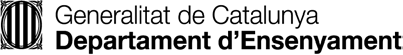 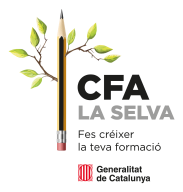 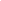 Sol·licitud de preinscripció als ensenyaments dels centres i aules de formació de persones adultes. Curs 2021-2022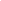 Dades de l’alumne/a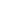 DNI/NIE/Passaport	Nom	Primer cognom	Segon cognom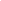 Targeta sanitària individual de l’alumne/a, TSI (si l'alumne/a té targeta sanitària individual, s’ha d’introduir el codi alfanumèric)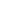 Adreça electrònica :   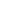 Llengües que entén:          Català	Castellà		Cap de les dues		Altres 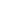 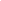 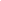 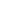 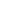 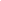 Dades complementàries (si l’alumne/a és menor d’edat)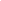 Situació actualTreballo	Sóc esportista d’alt rendiment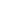 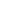 Estic cursant o he cursat mòduls obligatoris de PFI	Participo en el programa “Joves per l’ocupació” Vull cursar la formació per a proves d’accés al CFGM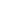 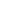 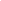 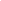 Dades del pare, mare o tutor/a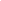 Dades laborals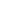 Treballeu:            Sí                             No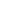 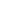 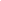 Horari:       	Matí		Tarda		Vespre		Torns (si els horaris de treball canvien setmanalment o mensualment)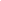 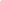 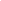 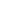 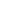 Plaça sol·licitada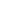 Cal presentar una única sol·licitud amb les peticions de centre i ensenyaments per ordre de preferència.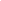 Codi del centre	Nom	Ensenyament i nivell	Horari11. 17008389	CFA LA SELVA				INSTRUMENTAL 1					M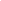 2.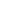 3.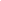 4.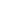 5.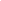 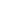 6.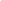 7.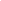 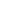 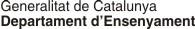 Criteris generals a efectes de barem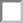 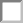 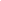 Residència o lloc de treball en el municipi del centre o en un municipi proper on no hi hagi oferta pública:	Sí	NoRaó social	Adreça del lloc de treball	Municipi	Codi postal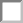 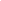 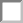 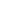 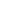 Heu cursat o curseu els mòduls obligatoris dels programes de qualificació professional inicial o un programa de formació i inserció o participeu en el programa d’experiència professional per a l’ocupació juvenil a Catalunya “Joves per l’ocupació”:	Sí	No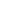 Declaració del pare, mare, tutor/a o alumne/a major d’edat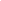 Nom i cognoms	En qualitat de (marqueu l’opció corresponent)Pare	Mare	Tutor/a	Alumne/a major d’edat Declaro que són certes les dades que faig constar en aquest document i que no he presentat cap sol·licitud en cap altre centre per als mateixos ensenyaments.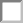 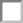 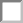 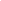 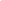 Lloc i data Sta. Coloma de Farners,                                                                                     de 2021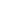 Signatura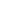 D’acord amb l’article 5 de la Llei orgànica 15/1999, de 13 de desembre, de protecció de dades de caràcter personal, les vostres dades seran incorporades i tractades al fitxer “Escolarització d’alumnat”, amb la finalitat de tramitar i resoldre els processos d’admissió d’alumnes en els centres sufragats amb fons públics i el seguiment de l’escolarització en aquests centres. L’òrgan responsable del fitxer és la Direcció General d’Atenció a la Família i Comunitat Educativa. Podeu exercir els drets d’accés, rectificació i cancel·lació de les dades, i l’oposició al seu tractament mitjançant un escrit adreçat a la unitat esmentada (Via Augusta, 202-226, 08021 Barcelona).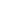 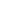 1. Indiqueu-hi l’horari que correspongui, segons la preferència de l’alumne/a i la disponibilitat del centre o aula: matí (M), tarda (T) o vespre (V).2/2Tipus de viaAdreçaNúm.     -     PisCodi postalMunicipiLocalitatDistricteTelèfonData de naixementHome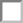 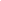 Dona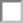 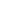 NacionalitatDNI/NIE/PassaportNomPrimer cognomSegon cognomDNI/NIE/PassaportNomPrimer cognomSegon cognom